	ЦЕНТР ОБЩЕНИЯ людей СТАРШЕГО ПОКОЛЕНИЯ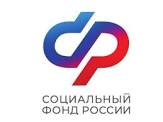                                                                                        « Время жить!»КЛИЕНТСКАЯ СЛУЖБА (НА ПРАВАХ ОТДЕЛА) В Ч	КАЛОВСКОМ РАЙОНЕ Г. ЕКАТЕРИНБУРГАПЛАН МЕРОПРИЯТИЙ НА АПРЕЛЬ 2024 г.Добро пожаловать!Ждем Вас в центре общения старшего поколения!по адресу: г. Екатеринбург, ул. Монтерская д.1 литер.50( вход с ул. Титова  д. 1)Записаться и задать вопросы можно по телефону:298-35-06Хитрина Майя Николаевна8-900-037-40-20Стрельникова Дарья СергеевнаДатаВремяМероприятияЛектор01.04.2024понедельник11:0012:30Оздоровительная зарядка«Красивый ход» – шашечный турнирСтрельникова Д. С.Стрельникова Д. С.02.04.2024вторник13:00Русское географическое общество. Показ фильмовАнищенко В. С.03.04.2024среда14:00Лекция с активной частью на тему «Эффективные упражнения с теннисными мячиками»Борисова У. М.04.04.2024четверг11:0018:30Лечебная физическая культураЛекция с искусствоведом «Вострецов – художник эпохи перемен» (Библиотека им. А. И. Герцена, ул. Чапаева, д. 5)Волонтеры-медикиВаньчугова Н. Н.05.04.2024пятница11:0014:00Уроки компьютерной грамотностиМастер-класс: уроки рукоделияОгурцова А. А.Стрельникова Д. С.08.04.2024понедельник11:0013:00Оздоровительная зарядкаЛекция с психологом на тему «Гармония в жизни»Стрельникова Д. С.Фомина О. В.09.04.2024вторник14:00Лекция на тему «Что такое варикоз и как с ним бороться»Варежкина Е. С.10.04.2024среда12:00Экскурсия в Музей истории Екатеринбурга (ул. Карла Либнехта, д. 26, билет – 150 рублей)Стрельникова Д. С.11.04.2024четверг11:0012:00Лечебная физическая культураУроки компьютерной грамотностиВолонтеры-медикиОгурцова А. А.12.04.2024пятница14:00День космонавтики: Гагарин и уральские космонавтыЗабуга М. М.15.04.2024понедельник11:0012:30Оздоровительная зарядка«Красивый ход» – шашечный турнирСтрельникова Д. С.Стрельникова Д. С.16.04.2024вторник14:00Лекция с активной частью на тему «Развитие мелкой моторики в старшем возрасте»Борисова У. М.17.04.2024среда16:00Музыкальный вечер в клубе «Отпетые романтики» (Библиотека им. А. И. Герцена, ул. Чапаева, д. 5)Градобоева Г. С.18.04.2024четверг11:0013:00Лечебная физическая культура«Аромабар». Презентация возрастных ароматовВолонтеры-медикиВолкова С. А.19.04.2024пятница11:0014:00Уроки компьютерной грамотностиМастер-класс: уроки рукоделияОгурцова А. А.Стрельникова Д. С.22.04.2024понедельник11:0013:00Оздоровительная зарядкаРусское географическое общество. Показ фильмовСтрельникова Д. С.Анищенко В. С.23.04.2024вторник14:00Лекция на тему «Аллергические реакции и их лечение»Варежкина Е. С.24.04.2024 среда12:00Экскурсия в Музей Эрнста Неизвестного (ул. Добролюбова, д. 14)Стрельникова Д. С.25.04.2024четверг11:0014:00Лечебная физическая культураЛекция на тему «Оказание первой медицинской помощи»Волонтеры-медикиШашилова В. И.26.04.2024пятница11:0014:00Уроки компьютерной грамотностиМастер-класс: уроки рукоделияОгурцова А. А.Стрельникова Д. С.27.04.2024суббота13:00Русское географическое общество. Показ фильмовСтрельникова Д. С.